Ежегодный прием нормативов в СК «Сокол»27 октября в спортивном клубе «Сокол» состоялся прием нормативов испытаний (тестов) комплекса ГТО.Воспитанники клуба прошли следующие испытания: челночный бег 3х10м, бег 30м и 60м, бег 1км и 2км, прыжок в длину с места толчком двумя ногами, сгибание и разгибание рук в упоре лежа на полу, поднимание туловища из положения лежа на спине, наклон вперед стоя прямыми ногами на гимнастическое скамье. По итогам выполнения нормативов многие  ребята будут претендовать на знаки отличия ГТО!!!
Центр тестирования ГТО благодарит Смирнова Александра Витальевича и Смирнову Анну Николаевну за плодотворную совместную работу!
Фотоальбом: https://vk.com/album-130918094_280058218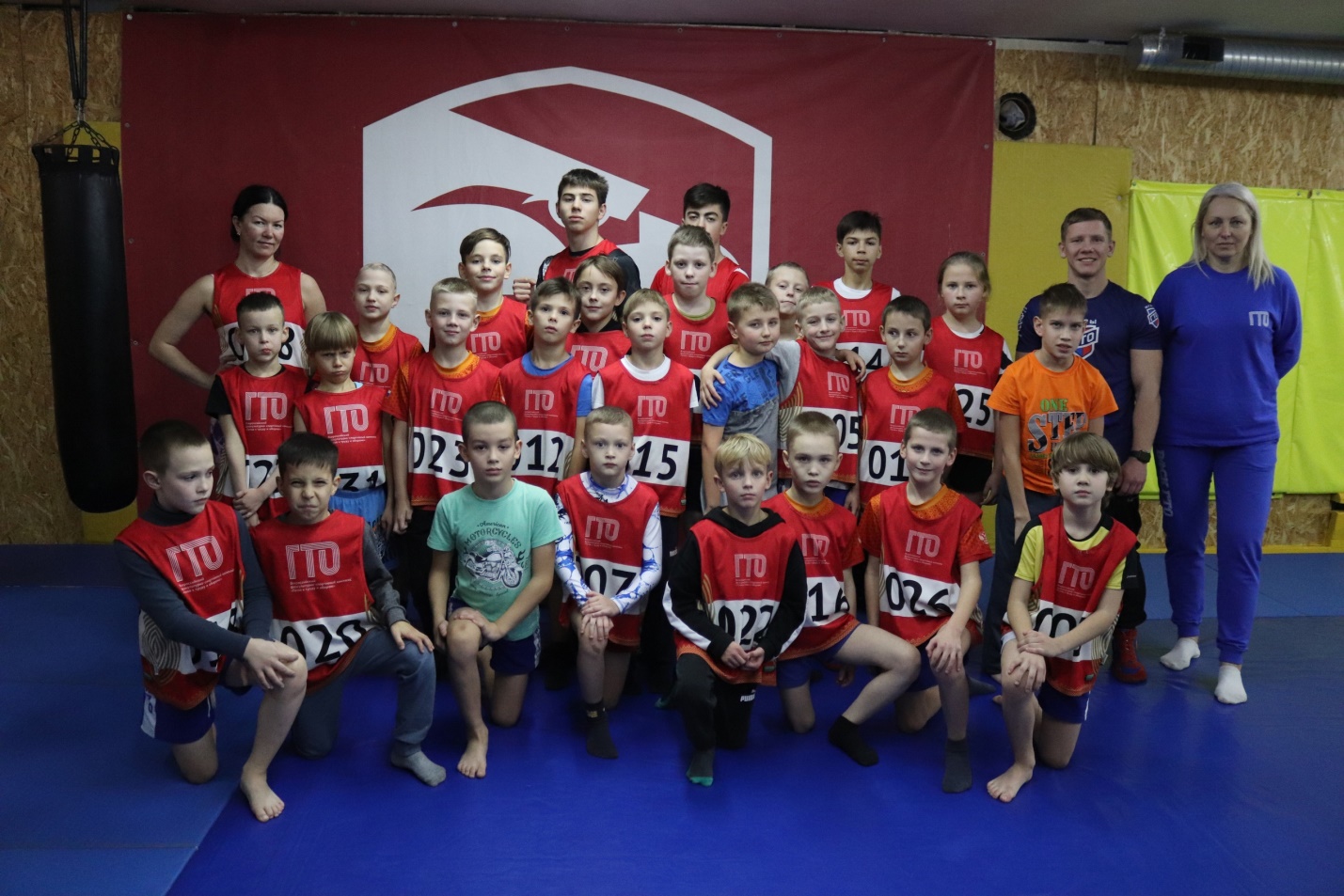 